СОВЕТ ДЕПУТАТОВ муниципального образования ЧЁРНООТРОЖСКИЙ СЕЛЬСОВЕТ САРАКТАШСКОГО РАЙОНА оренбургской областичетвёртый созывР Е Ш Е Н И Епервого организационного заседания Совета депутатов Петровского  сельсовета Саракташского района четвёртого созыва24 сентября 2020 года                       с. Петровское                                     № 2	В соответствии со статьями  22,23 Устава муниципального образования  Петровский  сельсовет Саракташского района,	Совет депутатов сельсоветаР Е Ш И Л :           1. Избрать заместителем председателя Совета депутатов муниципального образования  Петровский  сельсовет Саракташского района Оренбургской области четвёртого созыва на срок полномочий Совета депутатов сельсовета  Курушову Наталью Викторовну, депутата от избирательного округа № 1,  старшего менеджера по обслуживанию ПАО сбербанк          2. Настоящее решение вступает в силу со дня его подписания.          3. Контроль за исполнением решения оставляю за собой.Председатель Совета депутатов сельсовета                                                                          Е.Г.Григорян                                                 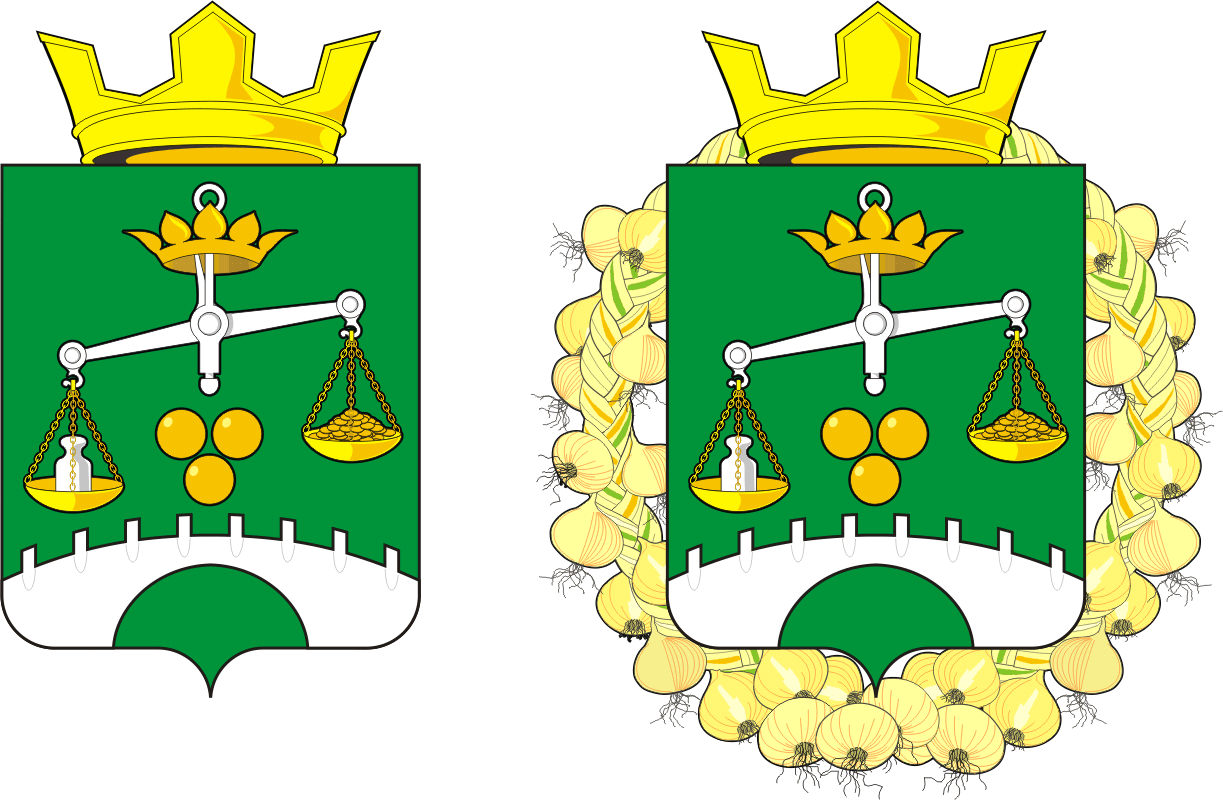 Об избрании заместителя председателя Совета депутатов муниципального образования  Петровский сельсовет Саракташского района Оренбургской области четвёртого созываРазослано:Барсукову А.А., администрации сельсовета, организационному отделу администрации района, официальный сайт администрации сельсовета, прокуратуре района